ĐỀ KIỂM TRA  HỌC KÌ II – NĂM HỌC 2022 – 2023-ĐỀ 1MÔN TOÁN – LỚP 3             Thời gian làm bài: 40 phút (không kể thời gian giao đề)I. PHẦN TRẮC NGHIỆM (3 điểm):Khoanh vào chữ cái đặt trước câu trả lời đúng hoặc làm theo yêu cầu bài tập:Câu 1: (1 điểm) M1a)  Số liền sau của số 99 999 là: (M1-0,5đ)b) (M1-0,5đ): Số gồm 4 chục nghìn, 5 nghìn, 9 trăm, 3 chục, 6 đơn vị được viết là: Câu 2. (M1-1đ): a. Một hình vuông có cạnh là 6cm. Diện tích của hình vuông đó là:  A. 36 cm 		B. 36 cm 2 		C. 360 cm 		D. 360 cm 2 b Hình chữ nhật có chiều dài là 14cm, chiều rộng là 6cm thì chu vi là:	A. 10 cm		B. 10 cm2		C. 40 cm2		D. 40 cmCâu 3: Số 58 890 làm tròn đến hàng trăm được số là: ( M1- 0,5 điểm)A. 58 000               B. 58 800             C. 59 000           D. 58 900Câu 4: (0,5 điểm)  Số 20 viết theo số La Mã là: ( M1)         A. XIX                  B. IXX             C. XX                     D. XV                Câu 5.(M2-0,5đ): Từ 8 giờ kém10 phút đến 8 giờ đúng là :  Câu 6: (0,5 điểm). Trong cùng một tuần, thứ ba là ngày 16. Hỏi thứ bảy là ngày nào?        A. Ngày 20                          B. Ngày 19                         C. Ngày 21   II. PHẦN TỰ LUẬNCâu 7: Đặt tính rồi tính: (M2) 2 đCâu 8: Tính giá trị biểu thức  ( 1 điểm) (M2)         a. 24566  :  2  + 12748                                        b.  1425 + (16 548 + 6548)………………………………………………………………………………………………………………………………………………………………………………………………………………………………………………………………………………Câu 9: Một cửa hàng tuần thứ nhất bán được 20850 lít xăng, tuần thứ hai bán được ít hơn tuần thứ nhất 2308 lít xăng. Hỏi cả hai tuần cửa hàng bán được bao nhiêu lít xăng? ( M2 – 2 điểm)..............................................................................................................................................................................................................................................................................................................................................................................................................................................................................................................................................................................................................................................................................................................................................................................................................................Câu 10: (1 điểm) (M3)    a, Tìm tổng của số chẵn lớn nhất có 5 chữ số và số nhỏ nhất có bốn chữ số khác nhau.………………………………………………………………………………………………………………………………………………………………………………………………………………………………………………………………………    b, Tính nhanh:         1208  +  2673  +  1327  +  1589  +  2792 + 2411………………………………………………………………………………………………………………………………………………………………………………………………………………………………………………………………………ĐÁP ÁN ĐỀ KIỂM TRA  HỌC KÌ I – NĂM HỌC 2022 - 2023MÔN TOÁN – LỚP 3I. PHẦN TRẮC NGHIỆM (3 điểm):Khoanh vào chữ cái đặt trước câu trả lời đúng hoặc làm theo yêu cầu bài tập:Câu 1:     a,   A                 b,   CCâu 2:     a. B					b. DCâu 3:    CCâu 4:     CCâu 5:     BCâu 6:    A    II. PHẦN TỰ LUẬNCâu 7: Đặt tính rồi tính:                                                                                                   0Câu 8: Tính giá trị biểu thức:            	             	     Câu 9:                                                  Bài giải:                                                 Tuần thứ hai bán được số lít xăng là:20850 - 2308 = 18 542( l )                                                  Cả hai tuần bán được số lít xăng là::20850 + 18542 = 39392( l)                       Đáp số: 39392 l xăngCâu10:     a,                                Bài giải:- Số chẵn lớn nhất có năm chữ số là: 99998       - Số nhỏ nhất có bốn chữ số khác nhau là: 1023      - Số cần tìm là:    99998 + 1023 = 101021                                   Đáp số: 101021        b, 1208  +  2673  +  1327  +  1589  +  2792 + 2411= (1208  +  2792  )   +   (2673  +  1327  )   +  ( 1589  +  2411 ) = 4000 + 4000 + 4000= 4000 x 3= 12000Ma trận đề kiểm tra.Ma trận nội dung kiểm tra môn Toán học kì II lớp 3Trắc nghiệm: 6 câu -  4 điểm Tự luận:         4 câu -  6 điểmĐỀ KIỂM TRA  HỌC KÌ II – NĂM HỌC 2022 – 2023-ĐỀ 2MÔN TOÁN – LỚP 3             Thời gian làm bài: 40 phút (không kể thời gian giao đề)I. TRẮC NGHIỆM (3 điểm) Khoanh vào đáp án đúng:Câu 1. Số  nhỏ nhất có bốn chữ số khác nhau là: (M1) (0,5điểm)	A. 1000                          B. 1234                          C. 1023              Câu 2: Kim giờ chỉ số 10 và kim phút chỉ số 5  là : (M1) ( 0,5 điểm)         A. 10 giờ 5 phút             B. 10 giờ 15 phút        C. 5 giờ 15 phút        Câu 3: (M1) ( 1 điểm)a. Số nhỏ nhất trong các số sau là:         A. 93 116	               B. 93 061		                  C. 93 610		b. Số 55 640 làm tròn đến hàng nghìn  là :       A. 55 500		      B. 55 000                           C. 56 000	Câu 4. ( M1) (0,5  điểm)  a, Một hình vuông có cạnh 9 cm.  Chu vi hình vuông là :  63cm                        B.  36cm                            C. 81cm                  Câu 5. ( M1) (0,5  điểm)    Diện tích hình chữ nhật  có chiều dài 12cm chiều rộng là 9cm là : 108cm2                                   B. 42cm2                                             C. 18cm2Câu 6. ( M2): (1 điểm) :     a,   Trong các phép tính dưới đây, phép tính nào có kết quả bé hơn 6000.3 500 + 2 500                            15 000 + 6 000                               9 850 – 4 000 A. 3 500 + 2 500                     B.   15 000 + 6 000                     C. 9 850 – 4 000 b,  Số nào dưới đây có chữ số hàng chục nghìn là 1:1000                           B. 10 000                                  C. 100 000     II. TỰ LUẬN ( 7 điểm)Câu 7. Đặt tính rồi tính: ( M1) ( 2 điểm)42 307 + 25 916              67 251 – 18 023                3 426  x  3	42 580 : 5……………………………………………………………………………………………………………………………………………………………………………………………………………………………………………………………………………………………………………………………………………………..Câu 8: Tính (M2)(1điểm)a. 7 479m  +  3 204m  x  5                                   b.  9 170 + (15 729 – 7 729)..................................................................................................................................................................................................................................................................Câu 9: (M2) ( 2 điểm)  Có 3 kho chứa dầu, mỗi kho chứa 12 000 l. Người ta đã chuyển đi  21 000 l dầu. Hỏi ba kho đó còn lại bao nhiêu lít dầu?  (2 điểm)Bài giải…………………………………………………………………………………………………………………………………………………………………………………………………………………………………………………………………………………………………………………………………………………………………………………………………………………………………………Câu 10.   (M3) (1 điểm)     a, Tính bằng cách thuận lợi nhất  (0,5 điểm)     4 358 + 4132 + 642 + 868 ………………………………………………………………………………………………………………………………………………………………………………………………………………………………………………………………b. Từ các tấm thẻ ghi số: 2, 0, 4, 0  Em hãy lập tất cả các số có 4 chữ số.        (0,5 điểm)………………………………………………………………………………………………………………………………………………………………………………………….……………………………………………………………………ĐÁP ÁN, BIỂU ĐIỂMI. TRẮC NGHIỆM (3 điểm)Câu 1. : (M1) - 0,5 điểm	C. Câu 2:  (M1) - 0,5 điểm	B. Câu 3: (M1) – 1 điểm	a. B. 	b. C. 	Câu 4.. ( M2) – 0,5 điểm       B.       Câu 5.. ( M2) – 0,5 điểm       A.  Câu 6. ( 1 điểm - Mỗi phần đúng 0,5 điểm)     a,   C     b, II. TỰ LUẬN ( 7 điểm)Câu 7. ( M2) - 2 điểm ( Mỗi phần đúng 0,5 điểm) 42 307 + 25 916              67 251 – 18 023                3 426  x  3	42 580 : 5Mỗi phép tính, H đặt tính đúng được 0,25đCâu 8: (M3) - 1 điểma. 7 479m  +  3 204m  x  5                                   b.  9 170 + (15 729 – 7 729)= 7479m + 16020m	= 9170 + 8000= 23 499m	= 17170Câu 9:  ( 2 điểm) M3Bài giảiSố dầu chứa trong 3 kho là :                               12 000 x   3  =  36 000 (l)                  ( 0,75đ)  Số dầu còn lại trong 3 kho là :              36 000  - 21 000 =  15 000 (l)           ( 1 đ)                                                       Đáp số:  15 000 l dầu            ( 0,25đ)Bài 10  ( 1 điểm)     a, Tính nhanh: (0,5 điểm)     4 358 + 4132 + 642 + 868         = (4358 + 642) + (4132 + 868)        =        5 000      +   5 000        = 10 000b,   Viết được các số sau:  4020, 4200, 4002, 2004, 2400, 2040ĐỀ KIỂM TRA  HỌC KÌ II – NĂM HỌC 2022 – 2023-ĐỀ 3MÔN TOÁN – LỚP 3             Thời gian làm bài: 40 phút (không kể thời gian giao đề)         A. Phần trắc nghiệm : (4 điểm)Câu 1: (1 đ) Viết tiếp vào chỗ chấm (M1)a) Số 57085 đọc là:……………………………………………………....................………………………………………………………………………………………b) Số bảy chục nghìn, bốn trăm, ba chục viết là:…………………………………..Khoanh vào chữ đặt trước câu trả lời đúng: Câu 2: (0,5đ)  Số 21 viết theo số La Mã là: (M1)A. XVVI		B. XXI		C. XIX		D. IXXCâu 3: ( 0,5 đ) Hình chữ nhật có chiều dài 18cm, chiều rộng bằng 6cm. Diện tích hình chữ nhật đó là: (M1)48 cm2 		B. 48 cm		C. 108 cm2 		D. 108 cmCâu 4: ( 0,5 đ) Một hình vuông có cạnh 6 cm.  Chu vi hình vuông là :  M1 12 cm                 B.  24                   C. 36        D. 24 cm        Điền số thích hợp vào chỗ chấm:Câu 5:  Làm tròn số đến hàng nghìn: ( 0,5đ) M165 341              …………..Câu 6:  a) 3 ngày = ……………. giờ   ( 0,5đ) M1b) Đồng hồ chỉ ………….…giờ………….phút. ( 0,5đ)  M1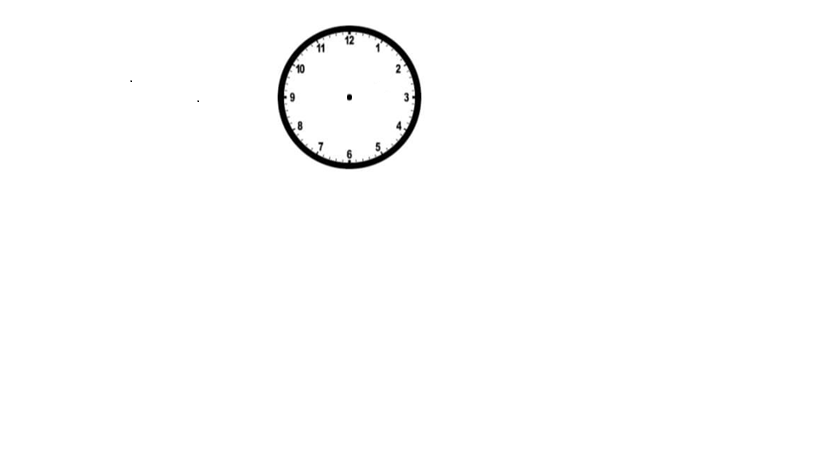 B. Phần tự luận :( 6 điểm)Câu 7: Đặt tính rồi tính: M2 ( 2đ)45 274  + 9 352              86 789 – 78 495              13 104  x  7             57 436  : 6……………………………………………………………………………………………………………………………………………………………………………………………………………………………………………………………………………………………………………………………………………………………… Câu 8: Tính giá trị biểu thức: M2 ( 1 đ)	Câu 9: Một nông trường có 13 250 cây chanh, số cây cam gấp 3 lần số cây chanh. Hỏi nông trường có tất cả bao nhiêu cây chanh và cây cam? M2 ( 2đ)Bài giải……………………………………………………………………………………………………………………………………………………………………………………………………………………………………………………………………………………………………………………………………………………………… ………………………………………………………………………………………Câu 10: M3 (1đ)a) Tìm chữ số thích hợp điền vào ô trống: ( 0,5đ)45 898 > 45     69                           35 6     7 < 35 627b) Tìm hiệu của số chẵn lớn nhất có 5 chữ số và số nhỏ nhất có 5 chữ số khác nhau.………………………………………………………………………………………………………………………………………………………………………………………………………………………………………………………………………Đáp án:Câu 1: a) Năm mươi bảy nghìn không trăm tám mươi lămb) 70 430Câu 2: BCâu 3: ACâu 4: DCâu 565 341                  65 000Câu 6: a) 3 ngày = 180 giờ   b) Đồng hồ chỉ 8 giờ 25 phútCâu 7: Đặt tính rồi tínhCâu 8: Tính giá trị biểu thức: Câu 9Bài giảiSố cây cam là:13 250 x 3 = 39 750( cây)Nông trường có tất cả số cây chanh và cây cam là: 13 250 + 39 750 = 53 000 ( cây)Đáp số: 53 000 câyCâu 10: a) Tìm chữ số thích hợp điền vào ô trống: ( 0,5đ)45 898 > 45     69                           35 6     7 < 35 627             Từ 8 -> 0                               1 hoặc 0b) Tìm hiệu của số chẵn lớn nhất có 5 chữ số và số nhỏ nhất có 5 chữ số khác nhau.số chẵn lớn nhất có 5 chữ số là: 99 998số nhỏ nhất có 5 chữ số khác nhau là: 10 234Hiệu là 99 998 – 10 234 = 89 764MA TRẬN NỘI DUNGĐề kiểm tra học kì 2 môn Toán - Lớp 3 Năm học: 2022 - 2023A. 100 000B.80 000C. 99 998D. 100 001A. 45963B. 40593C. 45936D. 54936A. 20 phútB. 10 phútC. 15 phútD. 5 phúta. 12 450 + 44 728…………………….…………………….…………………….…………………….b.75 462 – 42 826…………………….…………………….…………………….…………………….c. 20 510 x 4…………………….…………………….…………………….…………………….d. 16570 : 2……………………..……………………...……………………...……………………..12 450+     44 728      57 17875 462 -      42 826      32 636 20 510x      4  82 04016 570     2   a. 24566 : 2 + 12748  = 12283 + 12748                                                                                                     = 25031b.  1425 + (16 548 + 6548) = 1425 + 23096                                            =  24 521Mạch kiến thức,     kĩ năngSố câu, số điểmMức 1Mức 1Mức 1Mức 2Mức 2Mức 2Mức 3Mức 3Mức 3TổngTổngMạch kiến thức,     kĩ năngSố câu, số điểmTNTLTNTNTLTNTNTLTNTNTLSố học:Số câu3  3  13  3  4 Số học:Câu1, 3,4Câu 7, 8,9Câu 10Số học:Số điểm2,5  51  2,5 2,5 6  Đại lượng và xác suất thống kêSố câu2220 Đại lượng và xác suất thống kêCâu5,6Đại lượng và xác suất thống kêSố điểm11 1 0Hình học: Số câu1   1   1  Hình học: Câu2Hình học: Số điểm0,50,5 0,5 0TổngSố câu6 3 1   6  6 4TổngSố điểm44455511146TổngTỉ lệ40%40%40%50%50%50%10%10%10%   42307 67251 3 426+ 25916-18023×      3   68223 4922810278 TTChủ đềChủ đềMức 1Mức 1Mức 2Mức 2Mức 3Mức 3TổngđiểmTTChủ đềChủ đềTNTLTNTLTNTLTổngđiểm1Số họcSố câu2 216 điểm1Số họcCâu số1,367,8106 điểm2Đại lượng và đo đại lượngSố câu111 điểm2Đại lượng và đo đại lượngCâu số281 điểm3Yếu tố hình họcSố câu21 điểm3Yếu tố hình họcCâu số4,51 điểm4Giải toán có lời vănSố câu12 điểm4Giải toán có lời vănCâu  số92 điểmTổng số câuTổng số câuTổng số câu33661110 câuTổng số điểmTổng số điểmTổng số điểm (20%) (20%)  (70%)  (70%) ( 10%) ( 10%)10điểm  26 745 + 12 071 x 6………………………………….…………………………………..  15 654 – ( 7 460 + 2 140)……………………………………….……………………………………….54 6268 29491 7289572 (dư 4 )  26 745 + 12 071 x 6= 26 745 + 72426= 99 171  15 654 – ( 7 460 + 2 140)= 15 654 – 9 600= 6 054Mạch kiến thức,     kĩ năngSố câu, số điểmMức 1Mức 1Mức 2Mức 2Mức 3Mức 3TổngTổngMạch kiến thức,     kĩ năngSố câu, số điểmTNTLTNTLTNTLTNTLSố học:- Đọc, viết số, so sánh số trong PV 100000.- Biết làm tròn số đến hàng nghìn, hàng chục nghìn.- Thực hiện được phép cộng, trừ, nhân, chia số có 4- 5 chữ số với số có 1 chữ số (có nhớ) trong phạm vi  100000.- Biết đọc, viết số La Mã.- Biết giải các bài toán có đến 2 phép tínhSố câu3  3  1  3,5 4Số học:- Đọc, viết số, so sánh số trong PV 100000.- Biết làm tròn số đến hàng nghìn, hàng chục nghìn.- Thực hiện được phép cộng, trừ, nhân, chia số có 4- 5 chữ số với số có 1 chữ số (có nhớ) trong phạm vi  100000.- Biết đọc, viết số La Mã.- Biết giải các bài toán có đến 2 phép tínhSố điểm25 1  2,56 Đại lượng và xác suất thống kê- Biết xem đồng hồ, tính thời gian (ngày tháng, năm).- Biết thực hiện phép tính đơn giản với tiền Việt Nam.- Đọc và mô tả được các số liệu trên bảng thống kê - Biết thu thập, phân loại số liệu vào bảng thống  kê.Số câu1 1,5Đại lượng và xác suất thống kê- Biết xem đồng hồ, tính thời gian (ngày tháng, năm).- Biết thực hiện phép tính đơn giản với tiền Việt Nam.- Đọc và mô tả được các số liệu trên bảng thống kê - Biết thu thập, phân loại số liệu vào bảng thống  kê.Số điểm 11  Hình học: - Biết tính chu vi tam giác, tứ giác, hình chữ nhật, hình vuông.- Tính diện tích hình chữ nhật, hình vuông.Số câu2 1  Hình học: - Biết tính chu vi tam giác, tứ giác, hình chữ nhật, hình vuông.- Tính diện tích hình chữ nhật, hình vuông.Số điểm1 1  TổngSố câu6  31   64  TổngSố điểm4  4  55  1  110  10  TổngTỉ lệ40 % 40 %  50 % 50 % 10% 10%100% 100% 